Урок—падарожжа «Зямля блакітных рэк і азёр», 4 «Д» класНастаўнік: Шыцько С.М.Мэты: стварыць умовы для развіцця пазнавальнай актыўнасці вучняў, іх культуры маўлення; абуджаць цікавасць да гісторыі і культурнай спадчыны роднага краю; выхоўваць грамадзянскасць, пачуццё гонару за сваю Радзіму, за свой народ.Форма: пазнавальнае падарожжа з элементамі гульні.
Ход мерапрыемстваІ. Арганізацыйны этап.Гучна празвінеў званок,Нас паклікаў на ўрок.Заняткі пачынаюцца,Усё ў нас атрымаецца.ІІ. Увядзенне ў тэму заняткаўСёння мы з вамі правядзём урок-гульню. Адпраўляемся ў падарожжа па родным краі.А што ж за родны край я ўзгадала? (адказы). Беларусь.Чым славіцца наша Беларусь? (адказы). Арфаграфічная хвілінка (карткі):                                        П. Панчанка. БацькаўшчынаШто такое Бацькаўшчына,Знаеш?Гэта рэч?ка, сцежач?ка лясная,Гэта ў лузе залатая пчолка,А ў вачах тваіх — вясёлка.Бацькаўшчына — гэта дом твой,Школа;Гэта пес?ні, што звіняць наўкола,Гэта сам ты,Гэта тата твой і мама.І сябры твае таксама.Наш беларускі край — гэта гарады і вёскі, рэкі і лясы, птушкі і звяры, збажына і кветкі... Радзіма — гэта і зорнае неба над галавой, і дзяржаўны лад, і магілы продкаў... А цяпер адкажыце, калі ласка, на шэраг пытанняў.Віктарына: 1) Якія дзяржаўныя сімвалы вы ведаеце? (Герб, сцяг, гімн.)
2) 3 якімі краінамі мяжуе Беларусь? (Польшча, Расія, Украіна, Латвія, Літва.)
3) Колькі абласцей у Беларусі? Назавіце іх. (Шэсць абласцей: Гродзенская, Гомельская, Магілёўская, Віцебская, Мінская, Брэсцкая.)
4) Назва старажытнага беларускага горада, які ўзнік ля ракі Палаты. (Полацк.)
5) Горад, што названы ў гонар бяросты, якая дапамагала ў даўнія часы выйсці, выбрацца з балота. (Брэст.)
6)Якая рака працякае праз Мінск? (Свіслач.)
7)Якая рака працякае праз горад Магілёў? (Дняпро.)
8)Якая рака працякае праз горад Віцебск? (Заходняя Дзвіна.)
9)Якая птушка з’яўляецца сімвалам нашай краіны? (Бусел.)
10) Самая магутная жывёла нашых лясоў, якая захавалася толькі ў знакамітай пушчы. (Зубр; Белавежская пушча.)
11) У Брэсцкай вобласці знаходзіцца славуты мемарыяльны комплекс, пабудаваны для ўшанавання подзвігу ўдзельнікаў Вялікай Айчыннай вайны. Як называецца гэтая мясціна? (Брэсцкая крэпасць-герой.)
12) Што вы ведаеце пра гісторыю свайго горада (вёскі)? (Адказы вучняў.)Многа Вы пачулі пра родную Беларусь. А адкуль яна пайшла? Зараз паданне пра паходжанне Беларусі ад вучаніцы нашага класа Казулінай Веранікі:Здарылася гэта даўно, калі свет, у якім мы жывём, толькі зачынаўся. Зямлі тады яшчэ не было. Усюды стаяла мёртвая вада, а пасярод вады тырчэў камень. Раптам насунулася навальніца і давай страляць маланкамі проста ў камень. Ад вогненных стрэл пырснулі з каменя тры іскрынкі — белая, жоўтая і чырвоная. I паляцелі акурат у ваду. Закіпела, скаламуцілася вада, і ўвесь стары свет памутнеў, аж нічога не стала відаць. Калі ж навальніца мінула, то ў свеце шмат чаго змянілася: вада адступілася, а паўсюль стала бачнай зямля. I неўзабаве і ў вадзе, і на зямлі завялося жыццё. Усюды з’явіліся рыбы, птушкі, усякія звяры. Потым і чалавек з’явіўся. Праўда, ніхто не ведае, ці ён тут нарадзіўся, ці прыйшоў аднекуль. Праз нейкі час першы жыхар завёў свае чалавечыя парадкі. Ці доўга ён так жыў, ці мала, але меў ён ужо сваю сялібу, гадаваў дзяцей. А прозвішча меў ён — Бай.
Калі надышла хвіліна памерці, паклікаў Бай да сябе сыноў і падзяліў усю сваю маёмасць. Нікога не пакрыўдзіў, толькі пра аднаго сына — пра Белаполя — забыўся. Белаполь якраз на паляванне пайшоў, а разам з ім былі любімыя бацькавы сабакі — Стаўры і Гаўры. Вярнуўся Белаполь з палявання, а браты яму кажуць: «Перад смерцю бацька падзяліў сваю маёмасць. А табе ён пакінуў сваіх любімых сабак. Ды яшчэ наказаў, каб ты іх пусціў па волі: аднаго — у правы бок, а другога — у левы; колькі яны зямлі аббягуць у дзень, дык гэтая ўся зямля твая будзе...». Тады пайшоў Белаполь і злавіў дзвюх птушак: адну, якая прыляцела з паўднёвага мора, другую — з заходняга. Адпусціў ён першую птушку на поўдзень ды крыкнуў першаму сабаку: «Злаві яе!» Пасля падкінуў другую птушку на захад і загадаў другому сабаку: «Хапай яе!..»
Як паляцелі тыя птушкі: адна ў адзін бок, другая ў другі... Як пабеглі сабакі за птушкамі, дык ажно зямля закруцілася... Як пайшлі тыя сабакі, дык і да гэтага часу не вярнуліся, а па іх слядах дзве рэчкі працягнуліся, у адзін бок прайшла Дзвіна, а ў другі бок — Дняпро.
Вось у гэтых абшарах і пачаў Белаполь наладжваць жыццё на свой лад. Ад Белаполя бяруць свой пачатак людзі, імя якім — БЕЛАРУСЫ.
I да сёння яны жывуць каля Дзвіны і Дняпра, зямельку аруць ды жыта сеюць.
ФІЗХВІЛІНКАПесня «Беларусь» Лучанка «Каб любіць Беларусь нашу мілую». На фоне відэа – гульня-асацыяцыя. Дзеці на кожную карцінку паказваюць дзеянне. Рака – цячэ, вожык – пыхкае, мядзведзь – рычыць і г.д.А мы з вамі працягваем падарожжа па беларускай зямлі, і наперадзе чакаюць нас цікавыя прыгоды. Запрашаем да ўдзелу ў гульні «Сцяжынка мудрасці»Беларусы заўсёды мелі схільнасць да трапнага, выразнага слова, што яскрава адлюстравана ў народных выслоўях, прыказках. Гэтыя дасціпныя выказванні здзіўляюць сваёй змястоўнасцю, мудрасцю, глыбінёй думкі.
Вось і мы з вамі выйшлі на сцяжынку, дзе «растуць» мудрыя народныя прыказкі. Але перад намі нехта прайшоўся і пераблытаў іх. Ваша задача — скласці прыказкі.Лес і вада – родныя брат і сястра.«Няма смачнейшай вадзіцы, як з роднай крыніцы»Трэці прыпынак. «Гульня»Першы вядучы. Доўга мы вандравалі, крыху стаміліся, трэба і адпачыць. На гэтым прыпынку запрашаем вас на беларускую народную гульню, якая называецца «Ручаёк».Вы адпачылі, працягваем далей. Наступны прыпынак нашага падарожжа – «Мора загадак і  рэбусаў»: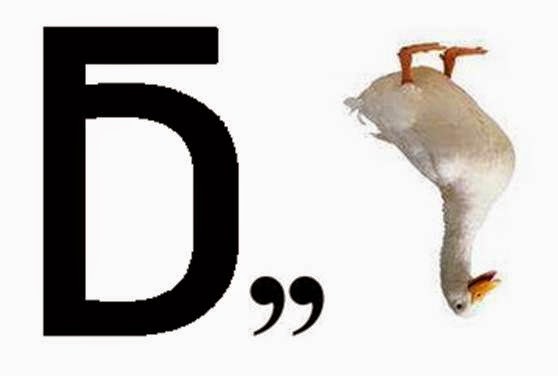 БУГ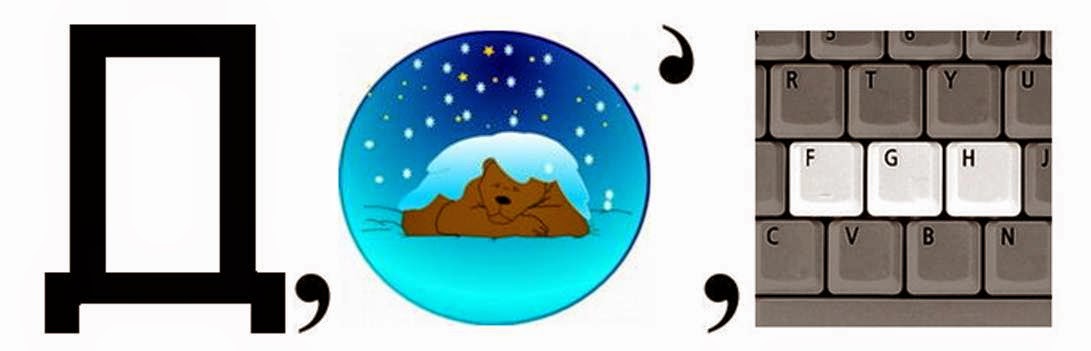 ДНЕПР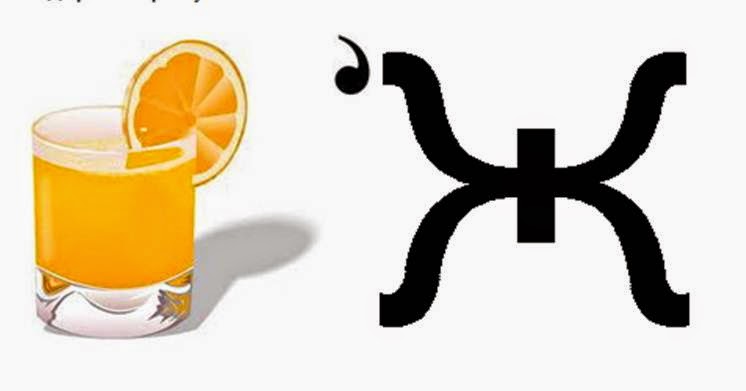 СОЖ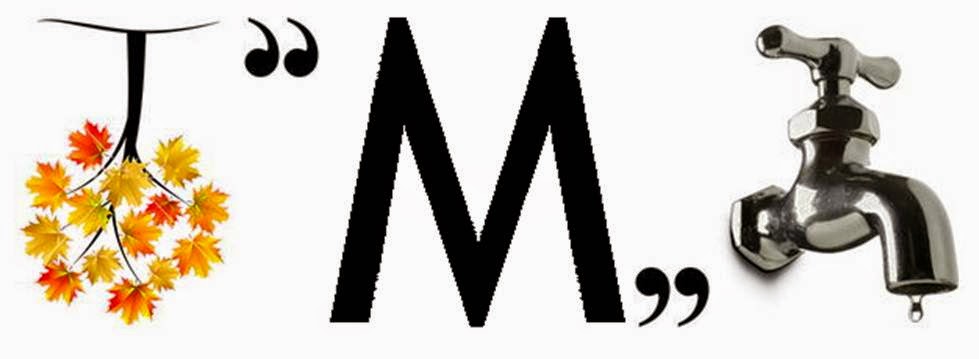 НЁМАНДва браты глядзяць у ваду, а ніколі не сойдуцца. (Берагі)Тут бурліць, там шуміць, а часта работу робіць. (Рэчка)Што бяжыць без повада?(Вада).На вадзе родзіцца, а вады баіцца. (Лёд.) Там, дзе карані ўюцца
На лясной сцежцы,
маленькае сподак
Схавана ў траве.
Кожны, хто праходзіць,
Падыдзе — нагнётся,
І зноў у дарогу
Сілы набярэцца.                      Адказ: КрыніцаЁн так бясстрашны і магутны,
Што не баіцца горных стром —
Прывык ён з іх усё жыццё зрывацца
І галавою ўніз кідацца,
І, падымаючы хмары пырскаў,
Аб камяні разбівацца ўшчэнт!                                         Адказ: ВадаспадП. Броўка Праз лугі-разлогі,Паміж рэчак звонкіхПраляглі дарогіРоднае старонкі....Кожны кут радзімы —Гэта быль i казка.Кліча край любімы:Дзеці, калі ласка!А куды кліча НАС наш родны край? У гісторыю. Прыпынак «Легендарны». І зараз Вы праслухаеце легенды пра азёры і рэкі Беларусі.Возера Свіцязь.Калісьці ўладаром возера быў мірскі князь. I вось ён задумаў даведацца, ці праўда, што на дне возера стаіць затоплены горад Свіцязь, як гэта гавораць у народзе.Рыхтаваўся ён тры тыдні. Пабудаваў вялікі карабель, сплёў невад, паклікаў ксяндза. I вось, калі закінулі невад і пачалі выцягваць яго, то быў ён лёгкі. Рашылі, што нічога няма. Але, калі выцягнулі апошняе крыло, убачылі ў невадзе цудоўную дзяўчыну з белым тварам, доўгімі распушчанымі валасамі. Адны ад здзіву анямелі, другія кінуліся ўцякаць. Тады дзяўчына загаварыла голасам, падобным да голасу ручая, які бег у гэтае возера:— Вы задумалі дзёрзкую справу, парушылі спакой возера. Але я раскажу вам пра яго. На тым месцы, дзе сёння возера, стаяў некалі горад. Князь, які валодаў, быў у хаўрусе з навагрудскім князем Міндоўгам. Аднойчы напаў на Навагрудак з магутным войскам суседні цар. Князь разам са сваёй дружынаю паехаў на дапамогу Міндоўгу. У горадзе засталіся старыя, жанчыны, дзеці і сярод іх прыгожая князева дачка. Магутнае войска Міндоўга і княжацкае войска разбілі, і ворагі падышлі да горада Свіцязя. Тады перад князёўнай з’явіўся аднекуль стары і сказаў, што ператворыць горад у возера, а людзей у кветкі. Горад сапраўды адразу пачаў знікаць, а на месцы яго разлілося возера, па якім плавалі цудоўныя кветкі-цары.Расказаўшы гэта, дзяўчына знікла. Больш яе ніхто ніколі не бачыў. Як успамін пра гэта кожную вясну цвітуць на возеры кветкі-цары.2. Возера Нарач.Даўно гэта было. Вельмі даўно. Але ж старыя людзі памятаюць. І перадаецца легенда гэтая з вуснаў у вусны. У адной невялічкай вёсачцы каля самага лесу стаяла старая хатка. Жыў у ёй ляснічы Мікіта са сваёй дачкой Ганначкай. І такая шчабятушка была, дзяўчынка гэтая. Ну, такая гаварлівая, што не суняць. Яшчэ маленькая зусім, не ўсе літара выгаворвала, а ўжо і вершыкі расказвала. І казкі. І заўсёды прасілася ў таткі, каб у лес узяў з сабою.
- Куды табе яшчэ, - адгаворваў дачку Мікіта. -Вось падрасцеш трошкі, тады і вазьму.
- А калі гэта будзе? – дапытвалася Ганулька. -Заўтра?
- Ага, - гладзіў яе па галоўцы бацька. - Сёння адзін пайду, а заўтра і цябе знарок вазьму з сабою.
І так кожны дзень абяцаў ёй. А малая і верыла. Адкуль ёй было ведаць, што хітрае гэтае бацькава «знарок». І суседзям расказвала ўсім, што заўтра яна «знароч» – так ёй зручней было вымаўляць слова гэтае, пойдзе з таткам у лес. А тыя толькі пасміхваліся з дзіцяці. І так прыляпілася да яе гэта слоўка, што ўсе пачалі зваць яе Нарач.
Час ішоў. І маленькая Нарач вырасла ў прыгожую дзяўчыну. З доўгай светла-русай касою, і казалі суседзі - дзеўка без касы не мае красы. Шмат хлопцаў заглядаліся на красуню, бо няма горшай кары, як жыць без пары. Ды сэрца яе належыла мясцоваму кавалю Васілю. І ён таксама кахаў Нароч усім юнацкім сэрцам. Ужо і пра вяселле амаль дамовіліся. І трэба ж было так здарыцца, што праязджаў праз тыя мясціны пан. Аглядаў свае ўладанні. Спыніўся якраз каля Мікітавай хаты вады напіцца. Вынесла ваду Нарач. А ў пана і мову адняло ад такой прыгажосці. Забыўся, што і піць хацелася. На другі ж дзень сватоў заслаў. Катэгарычна адмовілася ад шлюбу з ім дзяўчына. Патлумачыла, што іншага кахае – каваля Васіля- і даўно з ім заручоная. Разгневаўся пан. Прыказаў знайсці каваля і даставіць у маёнтак. Тры дні і тры ночы шукалі хлопца. На чацвёртыя суткі знайшлі. Закавалі ў кайданы, кінулі ў яму. А прыгажуню сілаю прывялі да пана.
- Адпусці Васілька, паночку, - укленчыла перад ім дзяўчына. - Так і быць, выйду за цябе. Толькі дазволь з таткам апошні раз убачыцца.
Палагоднеў пан. Пабегла Нароч дадому. Развіталася з бацькам. А потым села на лаўку каля хаты і заплакала горкімі слязьмі. Усю ночку праплакала гаротніца. Раніцай знікла некуды. А каля хаты Мікітавай з’явілася возера. І назвалі яго людзі Нарач.Прыпынак «Гістарычны»Сярод мясцовых жыхароў ходзіць легенда пра раку Бярэзіну. Яны распавядаюць пра тое, што на гэтых берагах прайшло важнае бітва, і французская армія на чале з Напалеонам была разбіта. Сёння водгукі гэтай гісторыі ведаюць многія. Але толькі некаторым вядома, што Бярэзіна - рака шматлікіх гістарычных бітваў. Так, у 1709 годзе кароль Швецыі Карл XII перавёў сваё войска праз раку і пацярпеў паражэнне пад Палтавай. Таксама ў 1920 годзе лінія фронту савецка-польскай вайны прыйшлася менавіта на Бярэзіну. А ў 1944 годзе, калі ішла Айчынная Вайна, на гэтай рацэ ўдалося разбіць адну з асноўных нямецкіх груповак. 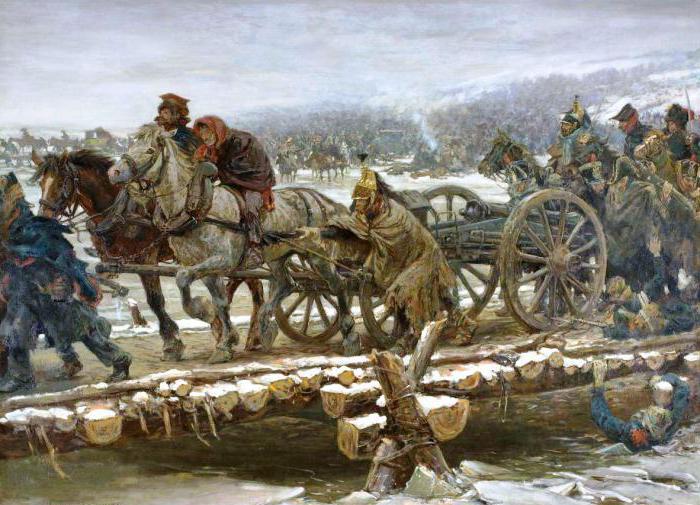 Нягледзячы на тое што ў гісторыі здаралася нямала бітваў на Бярэзіне, найбольш вядомым з'яўляецца паражэнне Напалеона.3. Прыпяць.Прыпяць - Гэта што?Напэўна шмат хто чуў пра месцы, у якіх адбыліся выбухі і аварыі, якія ператварылі іх у прывіды. Адно з іх - горад Прыпяць, цэнтр зоны адчужэння ў Чарнобылі. Пра гэта населеным пункце, яго гісторыі чытайце ў артыкуле.ЗНАЧЭННЯ СЛОВА «ПРЫПЯЦЬ»Гэта спалучэнне літар знаёма кожнаму чалавеку, які жыве на тэрыторыі СНД, і шматлікім замежнікам, бо аварыя на Украіне шакавала ўвесь свет. Гэтае слова валодае некалькімі значэннямі:Горад. Вядома, населены пункт, у якім пражывала каля пяцідзесяці тысяч людзей, першым прыходзіць на розум, варта чалавеку пачуць дадзенае слова.Сяло, насельніцтва якога не перавышала адной тысячы чалавек.Прыпяць - гэта рака. Гэты прыродны аб’ект з прэснай вадой з’яўляецца найбуйнейшым на заражанай тэрыторыі. Акрамя таго, ў рацэ поўна радыеактыўных рэчываў, якія паступова выносяцца за межы адчужанай зоны.Гэта адзін з дзевяці гарадоў атамшчыкаў, пабудаваных у СССР. Да моманту аварыі яму было шаснаццаць гадоў, бо з’явіўся ён у 1970 годзе. Ён не быў населены да мяжы: у горадзе маглі размясціцца яшчэ дваццаць дзевяць тысяч чалавек.Горад Прыпяць на Украіне быў створаны для нармальнай жыццядзейнасці насельніцтва. Адказваючы на пытанне, дзе знаходзіцца Прыпяць, трэба сказаць і пра тое, што яна пабудавана на беразе аднайменнай ракі, якая размешчана на тэрыторыі адразу дзвюх краін: Украіны і Беларусі.РАКАЯк было сказана раней, рака Прыпяць знаходзіцца ў забруджанай зоне. Яна з’яўляецца найбуйнейшым водным аб’ектам на гэтай тэрыторыі. Яе даўжыня складае 775 кіламетраў, але на Украіне працякае толькі траціну. На берагах ракі размяшчаюцца такія гарады, як Мазыр, Пінск, Чарнобыль і, вядома ж, Прыпяць. Выток ракі знаходзіцца на Украіне - у балотным масіве ў Валынскай вобласці.Мы зараз з вамі ўзгадалі вядомыя рэкі і азёры. Нездарма гэта зрабілі. Праз Беларусь раней праходзіў вядомы гандлёвы шлях З варагаў у грэкі. На дошцы – маршрут. Адзначце яго, калі ласка, на карце.Мы працягваем з Вамі нашу вандроўку. Наступны ппрыпынак - «Рака беларускай мовы»Першы вядучы. Каб перабрацца цераз рэчку, вам трэба пабыць перакладчыкамі і паказаць сваё веданне беларускай мовы. Ваша задача — падабраць беларускія адпаведнікі да слоў з рускай мовы.
НА ДОШЦЫ СЛОВЫУчебник — ... (падручнік).Родина — ... (Радзіма).Земля — ... (зямля).Голубой – (блакітны).Река - … (рака).Озеро - … (возера).Рэфлексія:Хто з Вас можа адказаць, чаму менавіта ГЭТЫЯ словы мы выбралі для гульні? Да якой тэмы яны адносяцца? Пра што ішла гаворка? Пра якія рэкі і азёры мы сёння даведаліся?Малайцы! Справіліся з канцавым пунктам. Такім чынам, наша д/з: яшчэ рз азнаёміцца з тэмай «Зямля блакітных рэк і азёр».Тэма 4, с.15-21.